Рисуем утку (лебедя)Для работы нам понадобится: Бумага. Мы воспользовались желтовато-охристой, хотя, разумеется, можно взять и белую.Восковые мелки. Оцените их удобство по сравнению даже с самыми лучшими цветными карандашами - точить не нужно и яркий насыщенный цвет.Приготовим все необходимое.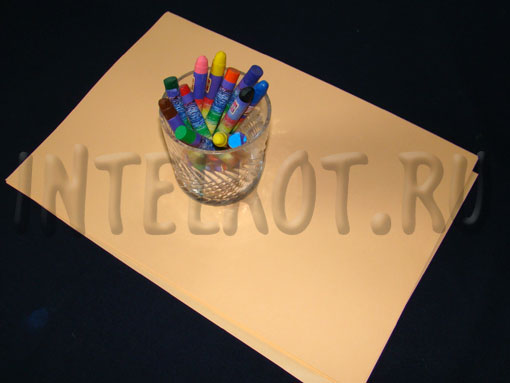 Итак, рисуем яйцо, хотя, все же чаще яйца имеют более характерную фигуру (вспомним логотип МТС), но наше яйцо будет по форме ближе к овалу.Ну вот, попробуем еще справится с летящей уткой (а может это будет лебедь...) и можно считать, что птиц рисовать мы уже умеем. К яйцу приделываем дли-и-и-нную шею.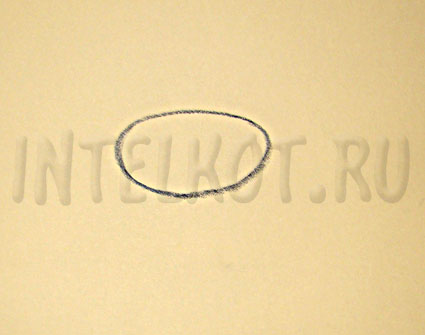 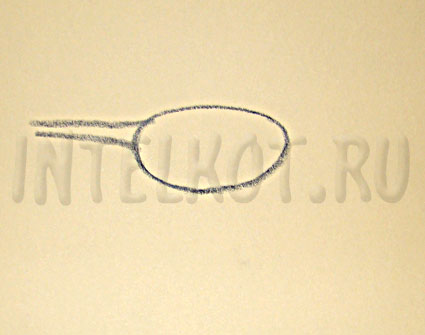 К шее добавляем голову, далее рисуем клюв.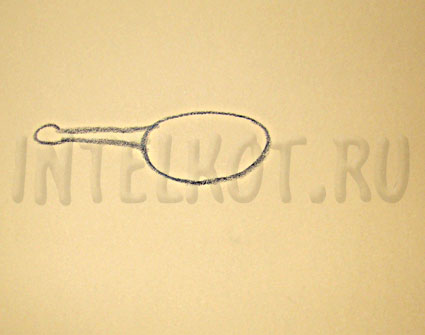 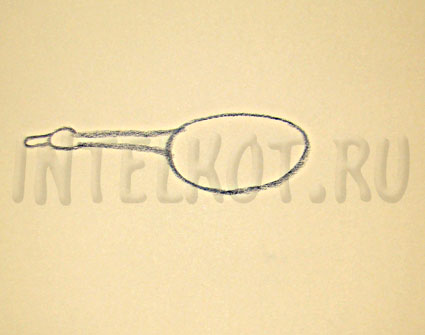 Не забываем глаз. Еще нужно уравновесить птичку, добавив ей лапки и хвостик (без них она того и гляди кувыркнется вниз головой). Крыло - дуга с возвратом кривой линией.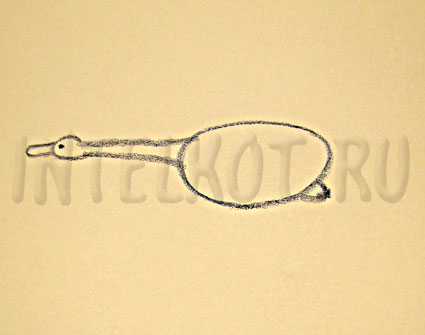 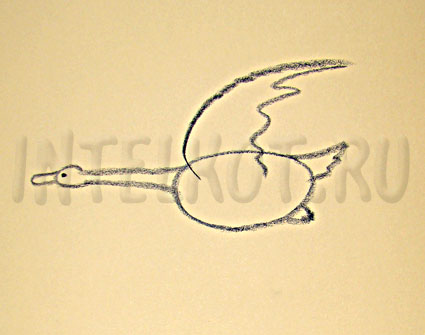 Дублируем крыло, и утка полетела!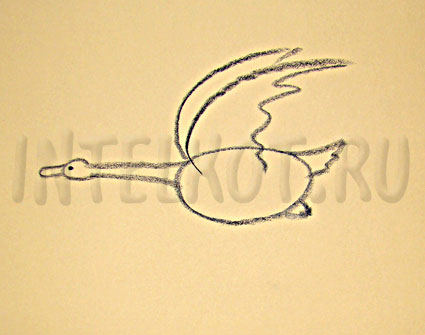 Теперь, я думаю, нарисовать вам и вашему ребенку птицу ничего не стоит...